XXX сессия    г. Алдан                                                                                                       28 апреля 2017 г.РЕШЕНИЕ  № 30-4Об  изменении  границ  ООПТ  «Мундруччу»В соответствии с Законом  Республики  Саха(Якутия) от 01 марта 2011 года 910-З N 713-IV "Об  особо  охраняемых  природных  территориях»",  в  целях  обеспечения  ввода  в  эксплуатацию  железнодорожной  линии  «Томмот – Якутск», обеспечения  сохранения  животного  и растительного  мира  на  территории  ООПТ  «Мундруччу», на  основании  письма  ФГУП  «Единая  группа  заказчика»  № 946 от 12.12.2016г. Алданский  районный  Совет  РЕШИЛ1. Изменить  границы  ООПТ  «Мундруччу»  с  выводом  из  ее  состава  территории  площадью  9262 га  в  соответствии  с  прилагаемой  схемой.2.  Администрации  МО  «Алданский  район»  уведомить  Министерство  охраны  природы  РС(Я)  об  изменении  границ  ООПТ  «Мундруччу».  Организовать  проведение  кадастровых  работ  с  учетом  проведенных  изменений  территории  ООПТ.    3. Контроль за исполнением настоящего решения возложить на комиссию по промышленности (Шульц С.И.)Председатель Алданского районного Совета депутатов:                                                                                                 С.А. ТимофеевГлава МО «Алданский район»:                                                                           С.Н. ПоздняковАЛДАНСКИЙ  РАЙОННЫЙСОВЕТ ДЕПУТАТОВРЕСПУБЛИКИ САХА (ЯКУТИЯ)III СОЗЫВА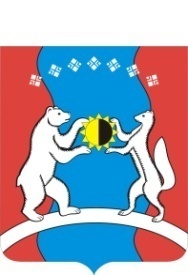     САХА ӨРӨСПҮҮБҮЛҮКЭТЭАЛДАН  ОРОЙУОНУНДЬОКУТААТТАРЫН СЭБИЭТЭ